lMADONAS NOVADA PAŠVALDĪBA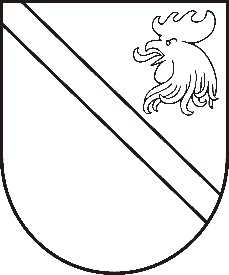 Reģ. Nr. 90000054572Saieta laukums 1, Madona, Madonas novads, LV-4801 t. 64860090, fakss 64860079, e-pasts: dome@madona.lv ___________________________________________________________________________MADONAS NOVADA PAŠVALDĪBAS DOMESLĒMUMSMadonā2018.gada 30.augustā								Nr.339									(protokols Nr.15, 15.p.)Par pašvaldības ceļa V879- Siliņi,  Kalsnavas pagastā nodošanu valstijKalsnavas pagasta pārvalde, turpmāk tekstā „pārvalde”, no Madonas novada pašvaldības saņēma rīcībai LVM nekustamo īpašumu pārvaldes 26.07.2018. vēstuli „Par pagasta ceļu nodošanu valstij, LR Zemkopības Ministrijas personā”. Vēstulē LVM Nekustamo īpašumu pārvalde lūdz veikt nepieciešamās formalitātes, kas saistītas ar ceļa „Kronīšu ceļš” pārņemšanu no Kalsnavas pagasta bilances Latvijas Republikas Zemkopības ministrijas bilancē. Ceļš nepieciešams AS ”Latvijas valsts meži” ikdienas uzturēšanai, un lai iestāde varētu ieguldīt līdzekļus ceļa rekonstrukcijai.   LVM Nekustamo īpašumu pārvaldes vēstulē ceļš minēts kā „Kronīšu ceļš”, taču pēc VZD datiem ceļa nosaukums ir „V879-Siliņi”, kadastra Nr.7062 008 0146, - 0.4115ha platībā un ceļa garums 0.24 km. Publiskas personas mantas atsavināšanas likuma 42.panta otrā daļa nosaka, ka atvasinātas publiskas personas nekustamo īpašumu var nodot bez atlīdzības valsts īpašumā. Atvasinātas publiskas personas lēmējinstitūcija lēmumā par atvasinātas publiskas personas nekustamā īpašuma nodošanu bez atlīdzības nosaka, kādas valsts pārvaldes funkcijas veikšanai nekustamais īpašums tiek nodots.      	Publiskas personas mantas atsavināšanas likuma 43.pants nosaka, ka šā likuma 42.pantā minētajos gadījumos lēmumu par publiskas personas mantas nodošanu īpašumā bez atlīdzības pieņem šā likuma 5. un 6.pantā minētās institūcijas (amatpersonas).   Likuma „Par pašvaldībām” 21.panta pirmās daļas 17.punkts nosaka, ka dome var izskatīt jebkuru jautājumu, kas ir attiecīgās pašvaldības pārziņā, turklāt tikai dome var lemt par pašvaldības nekustamā īpašuma atsavināšanu. Noklausījusies Kalsnavas pagasta pārvaldes vadītāja A.Mūrmaņa sniegto informāciju, pamatojoties uz Publiskas personas mantas atsavināšanas likuma 42.panta otro daļu un 43.pantu un likuma „Par pašvaldībām” 21.panta pirmās daļas 17.punktu, ņemot vērā 15.08.2018. Uzņēmējdarbības, teritoriālo un vides jautājumu komiteja atzinumu un  21.08.2018. Finanšu un attīstības komitejas atzinumu, atklāti balsojot: PAR – 13 (Zigfrīds Gora, Ivars Miķelsons, Artūrs Čačka, Andris Dombrovskis, Antra Gotlaufa, Gunārs Ikaunieks, Valda Kļaviņa, Valentīns Rakstiņš, Rihards Saulītis, Inese Strode, Aleksandrs Šrubs, Gatis Teilis, Kaspars Udrass), PRET – NAV,  ATTURAS – NAV , Madonas novada pašvaldības dome  NOLEMJ:Piekrist nodot bez atlīdzības valsts īpašumā Zemkopības ministrijas personā nekustamo īpašumu – zemesgabalu „V879-Siliņi” (Kalsnavas pagasts, Madonas novads, kadastra Nr. 70620080146, platība 0,4115 ha), uz kura atrodas pašvaldības autoceļš „V879-Siliņi”;Nekustamo īpašumu izmantot valsts pārvaldes funkcijas īstenošanai – Meža likumā noteiktās valstij piekrītošās un piederošās meža zemes apsaimniekošanas un aizsardzības nodrošināšanai;Slēgt vienošanos ar A/S „Latvijas valsts meži” kurā paredzēt, ka A/S”Latvijas valsts meži” ir pilnvaroti:pasūtīt zemes kadastrālo uzmērīšanu un zemes robežu plānu sagatavošnu;pasūtīt un saņemt būves tehniskās inventarizācijas lietu;iesniegt un saņemt dokumentus Valsts Zemes dienestā, ar pārpilnvarojuma tiesībām mērniecībā iesaistītām personām;sagatavot nekustamā īpašuma nostiprinājuma lūgumu un uzziņu;iesniegt un saņemt dokumentus Zemesgrāmatu nodaļā.Vienošanās paredzēt, ka A/S „Latvijas valsts meži” sedz visus izdevumus, kas saistīti ar nekustamā īpašuma nodošanu bezatlīdzības lietošanā valstij. Domes priekšsēdētāja vietnieks					Z.Gora